Bell Ringer for 09/08-09/12		    Mass versus Volume of Differenct Metals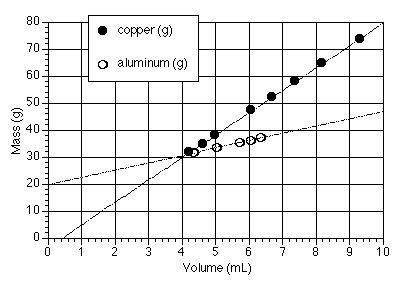 MondayIdentify the name of each axis.TuesdayIdentify the scale of each axis.WednesdayWhich metal has the lowest density and which has the highest density?ThursdayAt 6 mL, what is the mass of EACH metal? FridayWhich metal has the greatest density and which element has the lowest density?metaldensity (g/mL)aluminum2.702carbon (graphite)2.25copper8.92iron7.86magnesium1.74silicon2.33